КормопроизводствоАтласова, Л. Г. Азотфиксация, фотосинтез и продуктивность люцерны в условиях долины Средней Лены / Л. Г. Атласова // Вестник Мичуринского государственного аграрного университета. – 2019. – № 2. – С. 77–80.Баринов, В. Н. Козлятник восточный в системе биологизации земледелия на легких почвах Нечерноземной зоны / В. Н. Баринов, М. Н. Новиков // Владимирский земледелец. – 2019. – № 88. – С. 33–36.Возделывание пайзы на зелёный корм, сено и семена в засушливых условиях ставропольского края / С. И. Капустин [и др.] // Известия Оренбургского государственного аграрного университета. – 2019. – № 3. – С. 88–92.Гребенников, В. Г. Поверхностное улучшение лугопастбищных угодий - как эффективный прием повышения их кормоемкости / В. Г. Гребенников, И. А. Шипилов, О. В. Хонина // Вестник АПК Ставрополья. – 2019. – № 2. – С. 48–51.Гребенников, В. Г. Энергосберегающая технология выращивания многолетних трав на деградированных каштановых почвах сухостепной зоны / В. Г. Гребенников, И. А. Шипилов, О. В. Хонина // Животноводство и кормопроизводство. – 2019. – Т. 102. № 2. – С. 163–173.Гурин, А. Г. Биологическая активность чернозёма выщелаченного в садах при задернении междурядий бобово-злаковыми многолетними травами / А. Г. Гурин, Е. И. Степанова, Г. А. Игнатова // Вестник аграрной науки. – 2019. – № 2. – С. 12–16.Дмитриев, В. И. Актуальные вопросы развития кормопроизводства в Западной Сибири / В. И. Дмитриев, В. Н. Костомаров, С. Ю. Храмов. // Вестник Омского государственного аграрного университета. – 2019. – № 2. – С. 24–29.Дюкова, Н. Н. Создание исходного материала для селекции люцерны изменчивой (Medicago varia l.) в Северном Зауралье / Н. Н. Дюкова, А. С. Харалгин, О. С. Харалгина // Известия Оренбургского государственного аграрного университета. – 2019. – № 2. – С. 82–84.Золотарев, В. Н. Влияние пчелоопыления на урожайность семян эспарцета песчаного при возделывании в степной зоне Центрально-Черноземного региона / В. Н. Золотарев, И. С. Иванов, А. В. Чекмарева // Вестник Курской государственной сельскохозяйственной академии. – 2019. – № 5. – С. 59–68.Курочкина, Е. Н. Экономический аспект возделывания кормовых культур: европейский и российский опыт / Е. Н. Курочкина, Е. В. Митрохина // Вестник Мичуринского государственного аграрного университета. – 2019. – № 2. – С. 179–181.Марковская, Г. К. Влияние чистых и смешанных посевов житняка гребневидного на биологическую активность почвы / Г. К. Марковская, С. А. Гусева, И. В. Карлова // Известия Оренбургского государственного аграрного университета. – 2019. – № 3. – С.95–98.Моторин, А. С. Последействие минеральных удобрений на торфяных почвах под многолетними травами в условиях Западной Сибири / А. С. Моторин // Известия Оренбургского государственного аграрного университета. – 2019. – № 3. – С. 20–24.Продуктивность травостоя клевера сходного в зависимости от минерального питания и режима использования / В. О. Степанцов [и др.] // Вестник Мичуринского государственного аграрного университета. – 2019. – № 2. – С. 55–57.Роль минеральных удобрений при использовании радиоактивно загрязненных пойменных лугов в качестве сенокоса / Е. В. Смольский [и др.]  // Вестник Курской государственной сельскохозяйственной академии. – 2019. – № 3. – С. 42–47.Сеидов, Н. М. Влияние минеральных удобрений и современных технологий на зеленую и сухую массу смешанных годичных кормовых растений / Н. М. Сеидов, Ш. Г. Ахмедов, П. М. Мамедова // Вестник Мичуринского государственного аграрного университета. – 2019. – № 2. – С. 44–47.Скалозуб, О. М. Влияние мер защиты растений на засоренность посевов и урожайность семян клевера лугового / О. М. Скалозуб // Дальневосточный аграрный вестник. – 2019. – № 2. – С. 58–64.Степанов, А. Ф. Азотфиксирующая способность и урожайность многолетних бобовых трав в подтаежной зоне западной Сибири / А. Ф. Степанов, С. Н. Александрова, С. Ю. Храмов // Вестник Омского гос. аграр. ун-та. – 2018. – № 1. – С. 46–53.Татаркина, Н. И. Факторы, влияющие на химический состав и питательность объёмистых кормов Северного Зауралья / Н. И. Татаркина // Известия Оренбургского государственного аграрного университета. – 2019. – № 3. – С. 266–268. Тиранова, Л. В. Низкозатратные технологии в звене кормового севооборота в условиях Новгородской области / Л. В. Тиранова, А. Б. Тинов // Вестник Курской государственной сельскохозяйственной академии. – 2019. – № 5. – С. 39–44.Химический состав кормовых растений, произрастающих в зоне влияния промышленных предприятий / А. Х. Сариев [и др.] // Вестник Красноярского государственного аграрного университета. – 2019. – № 5.– С. 68–74.Юдина, Е.А. Использование фестулолиума и райграса пастбищного для создания пастбищных агрофитоценозов / Е. А. Юдина, Н. Ю. Коновалова // Молочнохозяйственный вестник. – 2019. № 2. – С. 72–81.Составитель: Л. М. Бабанина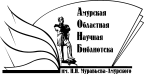 «Амурская областная научная библиотека имени Н.Н. Муравьева-АмурскогоОтдел библиографии и электронных ресурсов